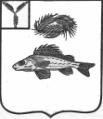 АДМИНИСТРАЦИЯДЕКАБРИСТСКОГО МУНИЦИПАЛЬНОГО ОБРАЗОВАНИЯ ЕРШОВСКОГО МУНИЦИПАЛЬНОГО РАЙОНА САРАТОВСКОЙ ОБЛАСТИПОСТАНОВЛЕНИЕот 29.07.2022                                                                                          № 69О внесении изменений в постановление от 10.03.2016 г. № 12  «Об утверждении административного регламента предоставления муниципальной услуги «Установление сервитута в отношении земельных участков, находящихся в муниципальной собственности»В соответствии с протестом прокуратуры  Ершовского района, Федеральным законом от 24.11.1995 № 181-ФЗ «О социальной защите инвалидов в Российской Федерации»,  руководствуясь Уставом Декабристского муниципального образования, администрация Декабристского муниципального образования Ершовского муниципального района ПОСТАНОВЛЯЕТ:1. Внести в постановление администрации Декабристского муниципального образования от 10.03.2016 г. № 12  «Об утверждении административного регламента предоставления муниципальной услуги «Установление сервитута в отношении земельных участков, находящихся в муниципальной собственности»  следующие изменения:Пункт 2.12. дополнить абзацем следующего содержания:«Информация на стендах в месте предоставления муниципальной услуги, а также надписи, знаки и иная текстовая и графическая информация должны быть продублированы знаками, выполненными рельефно-точечным шрифтом Брайля».2. Контроль за настоящим постановлением оставляю за собой.3. Настоящее постановление вступает в силу со дня подписания.Глава Декабристского МО                                                          М.А. Полещук	